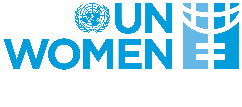 NOMINATION FORM FOR CIVIL SOCIETY ADVISORY GROUPName:Address:Phone numbers:	office:				cell:e-mail:Age:Sex:Location of work/district:Organizational affiliation (if applicable):Area/s of specialization:Please describe in a short paragraph what value added you will bring as a member of the civil society advisory group (maximum 250 words):Please indicate if you belong to or represent a minority/vulnerable group, such as women with disabilities, LGBTIs, sex worker, indigenous women, etc. (please note this list is not exhaustive).Please attach an updated biodata/cv (of maximum 3 pages) with this form.Please list contacts of two referees who can support your nomination:SIGNATURE:				DATE:Note: applications can be sent electronically to bangladesh.registry@unwomen.org or by post to UN Women Bangladesh, Road 43, House 39, Gulshan 2, Dhaka 1212. Deadline: 20th November 2019Nominations received after the deadline will not be accepted.NamePositionEmail addressTelephone Number 